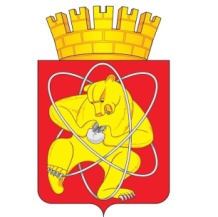 Муниципальное образование «Закрытое административно – территориальное образование  Железногорск Красноярского края»АДМИНИСТРАЦИЯ ЗАТО г. ЖЕЛЕЗНОГОРСКПОСТАНОВЛЕНИЕ     24.01.  2019                                                                                                                                № 164г. ЖелезногорскО внесении изменений в постановление Администрации ЗАТО                             г. Железногорск от 20.10.2010 № 1627 «Об утверждении Порядка определения структуры, компетенции, формирования и срока  полномочий  органов управления муниципального  бюджетного и казенного учреждений, принятия решений и выступления от имени учреждения, осуществление контроля за деятельностью  бюджетных и казенных учреждений ЗАТО Железногорск»В соответствии с Федеральным законом от 06.10.2003 № 131-ФЗ «Об общих принципах организации местного самоуправления в Российской Федерации», Уставом  ЗАТО Железногорск,  решением Совета депутатов ЗАТО г. Железногорск от 16.01.2018 № 28-107Р «Об утверждении структуры Администрации ЗАТО г. Железногорск»,  ПОСТАНОВЛЯЮ:1. Внести в приложение № 1 к постановлению Администрации ЗАТО                             г. Железногорск от 20.10.2010 № 1627 «Об утверждении Порядка определения структуры, компетенции, формирования и срока  полномочий  органов управления муниципального  бюджетного и казенного учреждений, принятия решений и выступления от имени учреждения, осуществление контроля за деятельностью  бюджетных и казенных учреждений ЗАТО Железногорск» следующие изменения:  1.1. В пункте 1.3 слова «Глава администрации ЗАТО г. Железногорск»  заменить словами «Глава ЗАТО г. Железногорск».1.2. Дефис 15 пункта 1.6 изложить в новой редакции:«- осуществляет прием детей в бюджетное или казенное учреждение (для образовательных учреждений);». 1.3. Подпункт 3) пункта 2.1 изложить в новой редакции:«3) назначает на должность руководителя бюджетного или казенного учреждения и освобождает от нее;». 1.4. Подпункт 25) пункта 2.1 изложить в новой редакции:       «25) устанавливает порядок учета детей, подлежащих обучению по образовательным программам дошкольного, начального общего, основного общего и среднего общего образования;».  2. Управлению делами Администрации ЗАТО г. Железногорск                                  (Е.В. Андросова) довести до сведения населения настоящее постановление через газету «Город и горожане».   3. Отделу общественных связей Администрации ЗАТО г. Железногорск (И.С. Пикалова) разместить настоящее постановление на официальном сайте муниципального образования «Закрытое административно-территориальное образование Железногорск Красноярского края» в информационно-телекоммуникационной сети «Интернет».4. Контроль над исполнением настоящего постановления возложить на первого заместителя Главы ЗАТО г. Железногорск по жилищно-коммунальному хозяйству С.Е. Пешкова.5. Настоящее постановление вступает в силу после его официального опубликования.Глава ЗАТО г. Железногорск                                                        И.Г. Куксин